西平县五沟营镇：团结一致抗击疫情习近平总书记曾经说过“各民族要像石榴籽那样紧紧抱在一起”。在抗击新型冠状病毒的关键时刻，在这场病毒阻击战的严峻形势下，五沟营镇宗教各界人士及回族兄弟同胞积极响应号召、时刻关注疫情发展情况，投身到新型冠状病毒感染的肺炎疫情防控活动中，自觉开展爱心捐款捐赠，为疫情防控工作出一份心、尽一份力。截止目前，我镇南街基督教会累计捐款5200元，捐赠火腿肠、面包、苹果、八宝粥、方便面等生活物资各20箱；刘册桥基督教会捐赠2400元；北街回民爱心群众李超捐赠1000元、吕庆显和张永刚为北街卡点捐赠食品6件。疫情无情、人间有爱，相信在党委、政府的坚强领导下，全镇人民万众一心，共克时艰，定能打赢这场新型冠状病毒防控阻击战！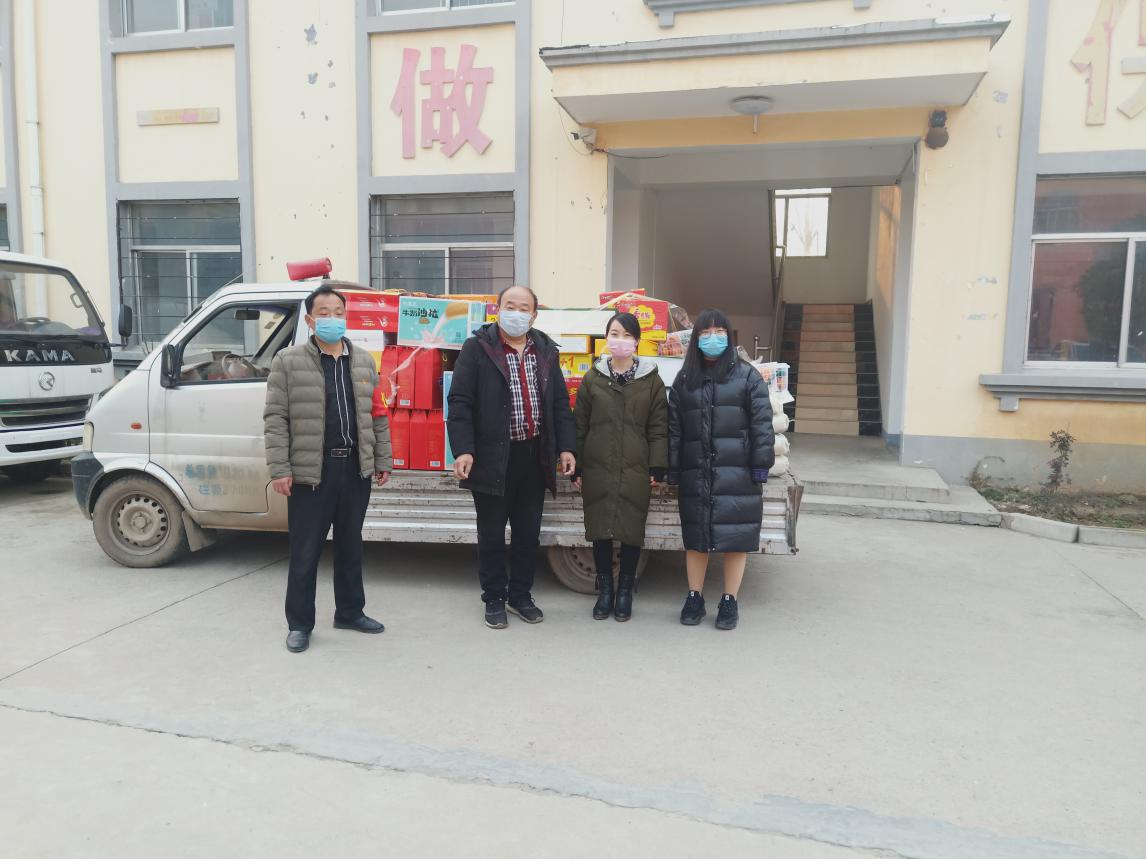 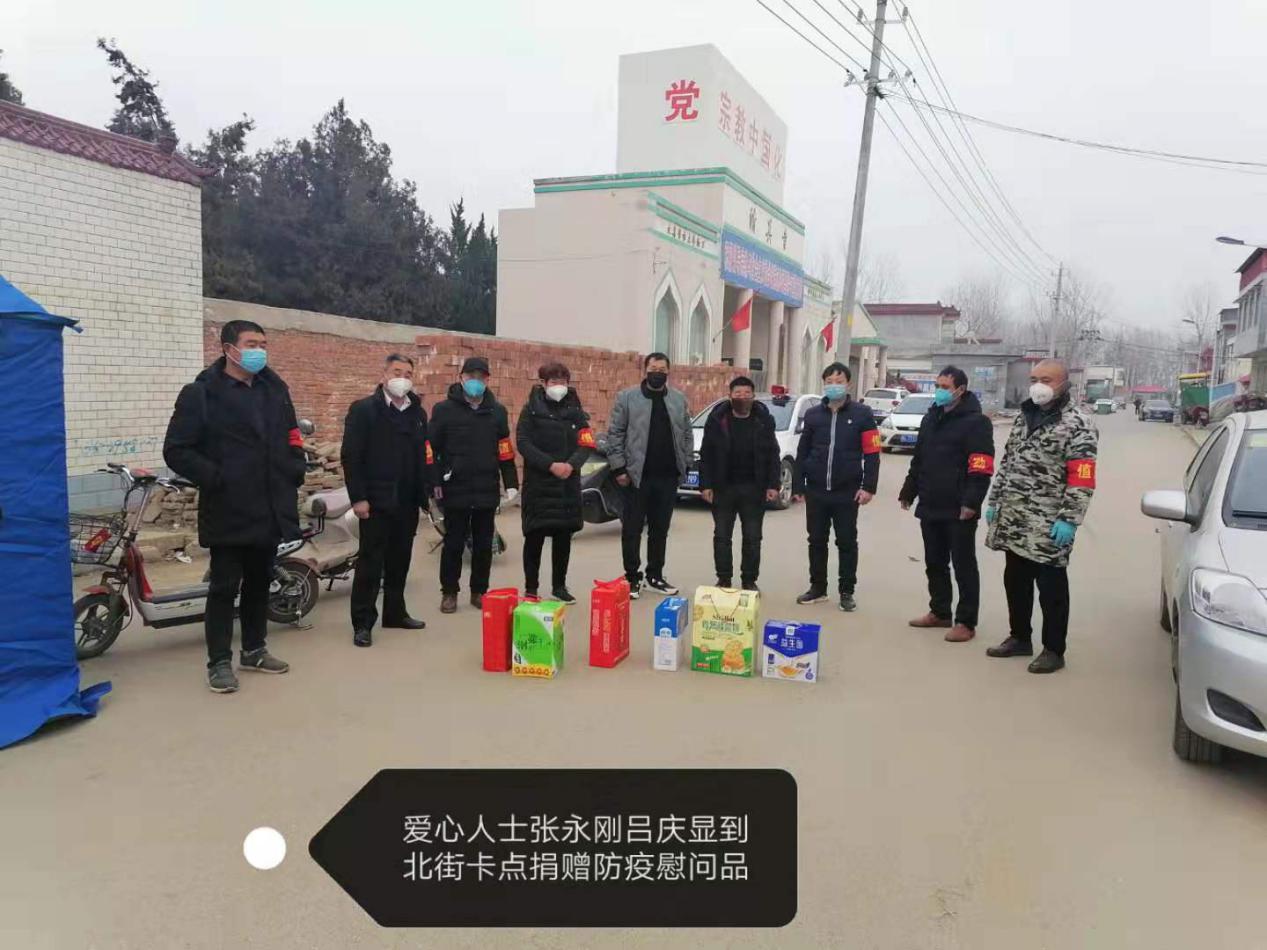 